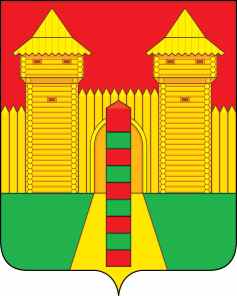 АДМИНИСТРАЦИЯ  МУНИЦИПАЛЬНОГО  ОБРАЗОВАНИЯ«ШУМЯЧСКИЙ  РАЙОН» СМОЛЕНСКОЙ  ОБЛАСТИРАСПОРЯЖЕНИЕот 13.10.2022г. № 231-р         п. ШумячиВ соответствии со статьёй 28 Устава муниципального образования                         «Шумячский район»  Смоленской области1. Внести в Шумячский районный Совет депутатов проект решения «О  внесении изменений в решение Шумячского районного Совета депутатов от 23.04.2010 года  № 26  «Об установлении  размера должностного оклада  и  размеров дополнительных выплат Главе муниципального образования «Шумячский район» Смоленской  области, осуществляющему свои полномочия на постоянной основе»  (в редакции решений Шумячского районного Совета депутатов от  29.04.2011 г. № 28, от 28.10.2011 г. № 64, от 27.01.2012 г. № 6, от 30.11.2012 г. № 93, от 31.10.2014 г. № 72, от 25.12.2017 г. № 127, от 26.12.2018 г. № 92, от 30.09.2019 г. № 60, от 23.10.2020 г. № 23).2. Назначить управляющего делами Администрации муниципального                         образования «Шумячский район» Смоленской области  Кулешову Инну                   Витальевну официальным представителем при рассмотрении Шумячским                 районным Советом депутатов проекта решения «О внесении изменений в                   решение Шумячского  районного  Совета депутатов от 23.04.2010 года  № 26  «Об установлении  размера должностного оклада  и  размеров  дополнительных выплат Главе муниципального образования «Шумячский район»                            Смоленской  области, осуществляющему свои полномочия на постоянной                   основе»  (в редакции решений Шумячского районного Совета депутатов от  29.04.2011 г. № 28, от 28.10.2011 г. № 64, от 27.01.2012 г. № 6, от 30.11.2012 г.                № 93, от 31.10.2014 г. № 72, от 25.12.2017 г. № 127, от 26.12.2018 г. № 92,                        от 30.09.2019 г. № 60, от 23.10.2020 г. № 23).И.п. Главы муниципального образования«Шумячский район» Смоленской области                                     Г.А. ВарсановаО внесении в Шумячский районный                Совет депутатов проекта решения «О внесении изменений в решение                         Шумячского районного Совета                          депутатов от 23.04.2010 года  № 26»